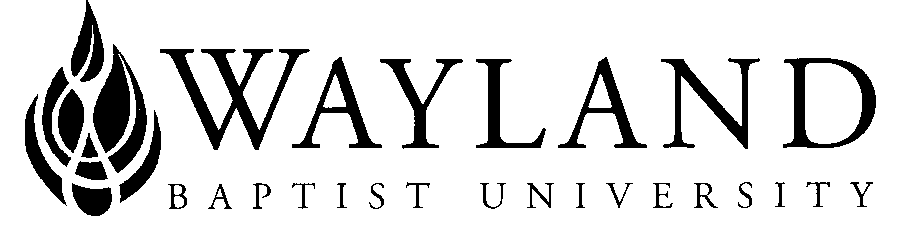 WBU OnlineSchool of Christian StudiesUNIVERSITY MISSION STATEMENTWayland Baptist University exists to educate students in an academically challenging, learning-focused and distinctively Christian environment for professional success and service to God and humankind.COURSE NUMBER & NAME: THST5301VC01   Christian SpiritualityTERM: Spring 1, 2022INSTRUCTOR: Dr. Michael DainCONTACT INFORMATION:Office Phone: (806) 742-9537OFFICE HOURS, BUILDING & LOCATION: WBU OnlineCOURSE MEETING TIME & LOCATION:Meeting day & time:		Asynchronous, Virtual CampusCATALOG DESCRIPTION: Research and analysis of the history of Christian spiritual reflection, focusing on women and men who have reflected deeply on the Christian life with God and its implications; emphasis on critical engagement with a range of classic texts of Christian spirituality, both devotional and contemplative in nature, with a goal to enhance and deepen personal faith.PREREQUISITE:  NoneREQUIRED TEXTBOOK AND RESOURCE MATERIAL: COURSE OUTCOMES AND COMPETENCIES:Students will be able toRecognize the necessity that Christianity be a way of life, not merely a set of beliefs or values.Demonstrate an awareness and understanding of devotional and contemplative forms of Christian spirituality as a means of discipleship and enhancing and deepening faith.Research and discuss the history of Christian spiritual reflection, by engaging primary sources, considered classics, by women and men who have reflected deeply on the Christian life and its implications.Examine the Christian spirituality of key Christians in the history of the Church.Evaluate the significance and methodology of spiritual formation for the individual Christian and congregation in light of biblical materials, theological considerations, and historical practices.ATTENDANCE REQUIREMENTS:Students are expected to participate in all required instructional activities in their courses. Online courses are no different in this regard; however, participation must be defined in a different manner. Student “attendance” in an online course is defined as active participation in the course as described in the course syllabus. Instructors in online courses are responsible for providing students with clear instructions for how they are required to participate in the course. Additionally, instructors are responsible for incorporating specific instructional activities within their course and will, at a minimum, have weekly mechanisms for documenting student participation. These mechanisms may include, but are not limited to, participating in a weekly discussion board, submitting/completing assignments in Blackboard, or communicating with the instructor. Students aware of necessary absences must inform the professor with as much advance notice as possible in order to make appropriate arrangements. Any student absent 25 percent or more of the online course, i.e., non-participatory during 2 or more weeks of an 8-week session, may receive an F for that course. Instructors may also file a Predict Report for students with excessive non-participation. Any student who has not actively participated in an online class prior to the census date for any given session is considered a “no-show” and will be administratively withdrawn from the class without record. To be counted as actively participating, it is not sufficient to log in and view the course. The student must be submitting work as described in the course syllabus. Additional attendance and participation policies for each course, as defined by the instructor in the course syllabus, are considered a part of the university’s attendance policy.STATEMENT ON PLAGIARISM & ACADEMIC DISHONESTY:Wayland Baptist University observes a zero tolerance policy regarding academic dishonesty. Per university policy as described in the academic catalog, all cases of academic dishonesty will be reported and second offenses will result in suspension from the university.DISABILITY STATEMENT:In compliance with the Americans with Disabilities Act of 1990 (ADA), it is the policy of Wayland Baptist University that no otherwise qualified person with a disability be excluded from participation in, be denied the benefits of, or be subject to discrimination under any educational program or activity in the university. The Coordinator of Counseling Services serves as the coordinator of students with a disability and should be contacted concerning accommodation requests at (806) 291-3765. Documentation of a disability must accompany any request for accommodations.COURSE REQUIREMENTS and GRADING CRITERIA:The course will be composed of reading assignments, discussion forums, a personal devotional or contemplative writing project, a critical assessment and evaluation of a classical writing by a man or woman who have reflected deeply on the Christian life, and an analytical book review during the semester.Reading Assignments: Students will read chapters as listed in the schedule of readings and tests. Assigned textbook readings as indicated in the schedule must be completed on a weekly basis in order for you to participate meaningfully in discussion board activities. Active participation in an online forum is measured by posting at least four substantial comments per forum (not including the Prayer Requests & Praise forum). Comments may be replies to posted questions or to the responses of other students. Participation in discussion board forums will count for 100 points of the final grade (20% of final grade).Reflective Critique Written Assignment: Students will submit via Blackboard a 5-10 page (double-spaced), reflective (critical evaluation) paper on the writing of a post-New Testament, deeply spiritual Christian writer (a list of these may be found in McGuinn’s book as well as Holder’s book). The paper should include a title page and a bibliography page. References must be cited in Turabian style. The paper will consist of three parts: (1) a summary/highlights of the writing; (2) critical evaluation of the writing; and (3) personal application of the writing to student's life. The completed written assignment will be DUE FEBRUARY 21. Any paper not submitted on time will automatically lose one point per day for each day that it is late. This paper amounts to 100 points (20% of the final grade).Compare/Contrast Written Assignment:  Students will submit via Blackboard a 5-10 page (double-spaced), compare-and-contrast between two classic Christian mystics and their writings. The paper should include a title page and a bibliography page (done in Turabian style) and consist of three parts as well: (1) summary/highlights of the two writings to be compared; (2) comparison/contrast of style and thought of the two writers/writings; and (3) personal impact of the writings to the student’s life and spiritual journey. The completed written assignment will be DUE MARCH 5. This paper amounts to 100 points (20% of the final grade).Book Journal:  Students will read Alister McGrath’s book, Christian Spirituality, and submit weekly journal reflections based on their reading of the text.  Journals will be done weekly for the first five weeks of the course and the reading prompts will appear in each weekly session to guide the student which chapters to review for each week.  Each weekly journal is worth 20 points for a total of 100 points.  Personal Devotional/Contemplative Project:  As you are reading through the contemplative writings of classic Christian mystics, I hope you would have the urge to jot down your own devotional or contemplative thoughts about your personal faith and your life in Christ.  So to help you with that project, please submit a 2-3 page essay expressing those thoughts and ideas. Upload the essay via Blackboard for grading. And if you feel led, please feel free to share it with your classmates via the Discussion Board. Submission of this project counts 100 points (up to 20% of the final grade). DUE FEBRUARY 26	Course Evaluation (Method of Determining Grade)Grading will be based on the following scale: Students will have the opportunity to accumulate up to 500 points during the semester. This is how they can be earned:Reflective Writing Critique	= 100 points		(20% of final grade)Compare/Contrast Paper	= 100 points		(20% of final grade)Book journal 			= 100 points		(20% of final grade)Discussion Forum		= 100 points		(20% of final grade)Devotional Essay Project	= 100 points 		(20% of final grade)The grading scale then would be as follows: A = 450-500 points; B = 400-449 points; C = 350-399 points; D = 300-349 points; and F = 299 and below.University Grading System		A	90-100				I	INCOMPLETE**		B	80-89				Cr	FOR CREDIT		C	70-79				NCr	NO CREDIT		D	60-69				WP	WITHDRAWAL PASSING		F	BELOW 60			WF	WITHDRAWAL FAILING	                                   				W	WITHDRAWAL**A grade of incomplete is changed if the deficiency is made up by midterm of the next regular semester; otherwise, it becomes "F".  This grade is given only if circumstances beyond the student's control prevented completion of work during the semester enrolled and attendance requirements have been met.  A grade of "CR" indicates that credit in semester hours was granted but no grade or grade points were recorded.Grade Appeal Statement: “Students shall have protection through orderly procedures against prejudices or capricious academic evaluation. A student who believes that he or she has not been held to realistic academic standards, just evaluation procedures, or appropriate grading, may appeal the final grade given in the course by using the student grade appeal process described in the Academic Catalog. Appeals  may  not  be  made  for  advanced  placement  examinations  or  course bypass examinations. Appeals are limited to the final course grade, which may be upheld, raised, or lowered at any stage of the appeal process. Any recommendation to lower a course grade must be submitted through the Vice President of Academic Affairs/Faculty Assembly Grade Appeals Committee for review and approval. The Faculty Assembly Grade Appeals Committee may instruct that the course grade be upheld, raised, or lowered to a more proper evaluation.”TENTATIVE SCHEDULEThe student is responsible for reading the assignments before the class session.  The instructor reserves the right to give quizzes over the reading assignments at his discretion.Week 1	 (January 16 – 21)	Introduction to Course/syllabus review	Begin reading McGrath’s book – Begin readings from Essential Writings of Christian Mysticism: “Preface” and “Introduction”Begin readings from Christian Spirituality: The Classics – Read “Editor’s Introduction” and Chapter 1 “Origen” (pages 1-12)		Respond to Discussion Board prompts for the week			Week 2 	(January 22 – 28)	Complete reading McGrath’s book – report is due February 7Continue readings from Essential Writings of Christian Mysticism: Part One: Section 1: “Biblical Interpretation” (pages 3-46)Continue readings from Christian Spirituality: The Classics: Read Chapter 4 “Augustine” (pages 37-48), plus another of your choice from Chapters 2-5			Continue to respond to Discussion Board forums	Week 3	 (January 22 –February 4)	Continue reading/writing up report on McGrath’s bookContinue readings from Essential Writings of Christian Mysticism: Part One: Section 2: “Asceticism and Purgation” (pages 47-77) Section 3: “Prayer, Liturgy, and Sacraments” (pages 79-121)Continue readings from Christian Spirituality: The Classics: Read Chapter 6 “Benedict of Nursia” (pages 62-73), plus one of your choice from Chapters 7-9			Continue to respond to Discussion Board forums	Week 4 	(February 5 - February 11)Complete the writing up of report on McGrath’s bookBegin work on Reflective Critique paper – due February 21Continue readings from Essential Writings of Christian Mysticism: Part One: Section 4: “Inner and Outer Practices” (pages 123-148)Continue readings from Christian Spirituality: The Classics: Read Chapter 10 “Bonaventure” (pages 111-123), plus one of your choice from Chapters 11-13	Continue to respond to Discussion Board forums Book Review Report Due (McGrath’s Christian Spirituality) on February 7Week 5	 (February 12  – 18)	Work on Reflective Critique paper – due February 21 Begin work on Devotional/Contemplative Project – due February 28Begin work on Compare/Contrast paper – due March 6Continue readings from Essential Writings of Christian Mysticism: Part One: Section 5: “Mystical Itineraries” (pages 149-187)Continue readings from Essential Writings of Christian Mysticism: Part Two: Section 6: “Living the Trinity” (pages 191-220) and Section 7: “Encountering Christ” (pages 221-250)Continue readings from Christian Spirituality: The Classics: Read Chapter 14 “Anonymous” (pages 160-171), plus another of your choice from Chapters 15-17	Continue to respond to Discussion Board forums Week 6 	(February 19 – 25)	Complete work on Reflective Critique paper – due February 21Continue to work on Devotional/Contemplative Project – due February 28Continue to  work on Compare/Contrast paper – due March 6Continue readings from Essential Writings of Christian Mysticism: Part Two: Section 8: “Love and Knowledge” (any 2 excerpts, pages 251-280), Section 9: “Positive and Negative Ways to God” (any 2 excerpts, pages 281-308), and Section 10: “Vision, Contemplation, and Rapture” (any 4 excerpts, pages 309-364)Continue readings from Christian Spirituality: The Classics: Read Chapter 18 “Teresa of Avila” (pages 209-220), plus Chapter 19 “John of the Cross” (pages 221-232); Read Chapter 22 “Madam Jeanne Guyon” (pages 257-268), plus Chapter 23 “Jonathan Edwards” (pages 269-280)	Continue to respond to Discussion Board forums Reflective Critique Written Assignment Due on February 20	Week 7 	(February 26 – March 4)	Complete work on Devotional/Contemplative Project – due February 28Continue work on Compare/Contrast paper – due March 6Continue readings from Essential Writings of Christian Mysticism: Part Two: Section 11: “Distress and Dereliction” (any 2 excerpts, pages 365-393), Section 12: “Deification and Birthing” (any 2 excerpts, pages 395-425), and Section 13: “Union with God” (any 4 excerpts, pages 427-477)Continue readings from Christian Spirituality: The Classics: Read Chapter 24 “Soren Kierkegaard” (pages 281-292; Read Chapter 28: “Dietrich Bonhoeffer” (pages 329-340)	Continue to respond to Discussion Board forums Personal Devotional/Contemplative Project – Due February 27Week 8 	(March 5- March 11)Complete work on Compare/Contrast paper – due March 6 Continue readings from Essential Writings of Christian Mysticism: Part Three: Section 14: “Mysticism and Heresy” (pages 481-517) and Section 15: “Contemplation and Action” (pages 519-551)Continue readings from Christian Spirituality: The Classics: Read Chapter 30: “Thomas Merton” (pages 353-364)Begin to wrap up Discussion Board forums Discussion Board Reflection on Texts & CourseCompare/Contrast Written Paper Due – 11:59 p.m. CDT March 4CONGRATULATIONS! JOB WELL DONE!TitleEditor/authorPublisherYearEdISBNChristian SpiritualityAlister McGrathBlackwell Pub19991978-0631212812Essential Writings of Christian MysticismBernard McGinnModern Library20062978-0812974218Christian Spirituality: The ClassicsEd. Arthur HolderRoutledge20091978-0415776028BibleAny translation